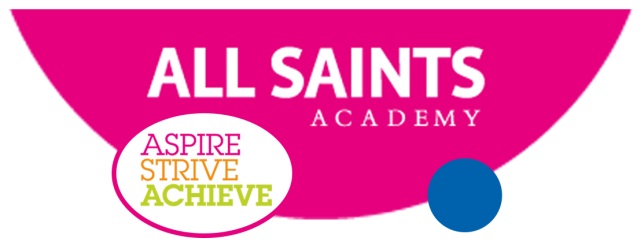 Information for Applicants Teacher of Boys PESalary £25,714p.a. - £36,961p.a. (Depending on experience)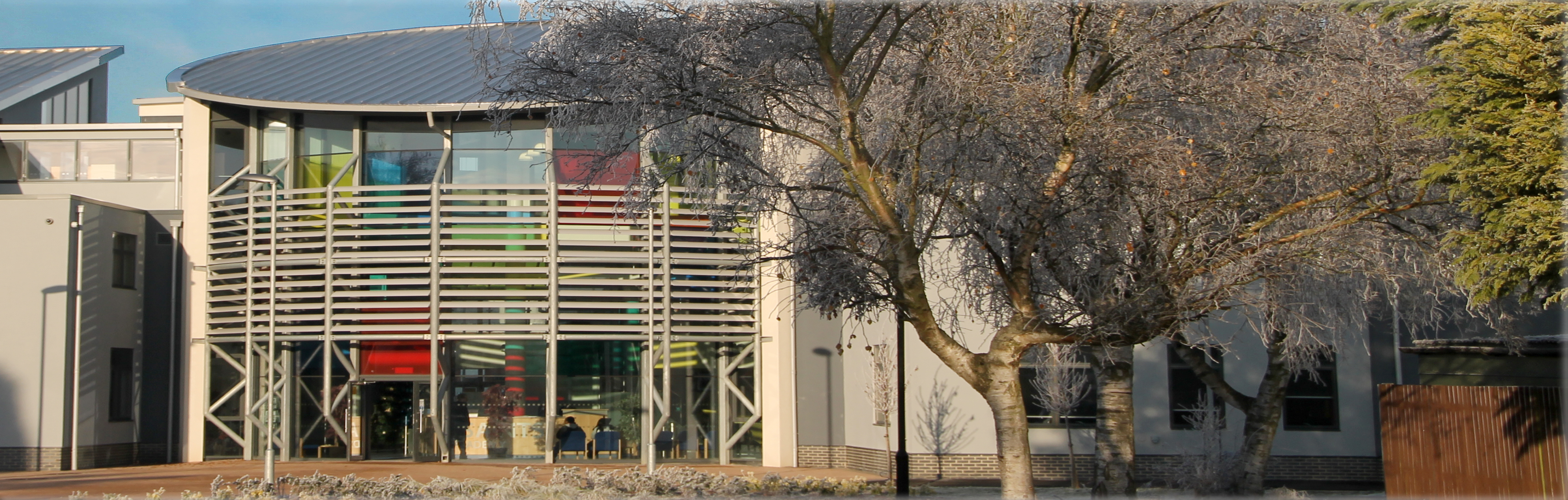 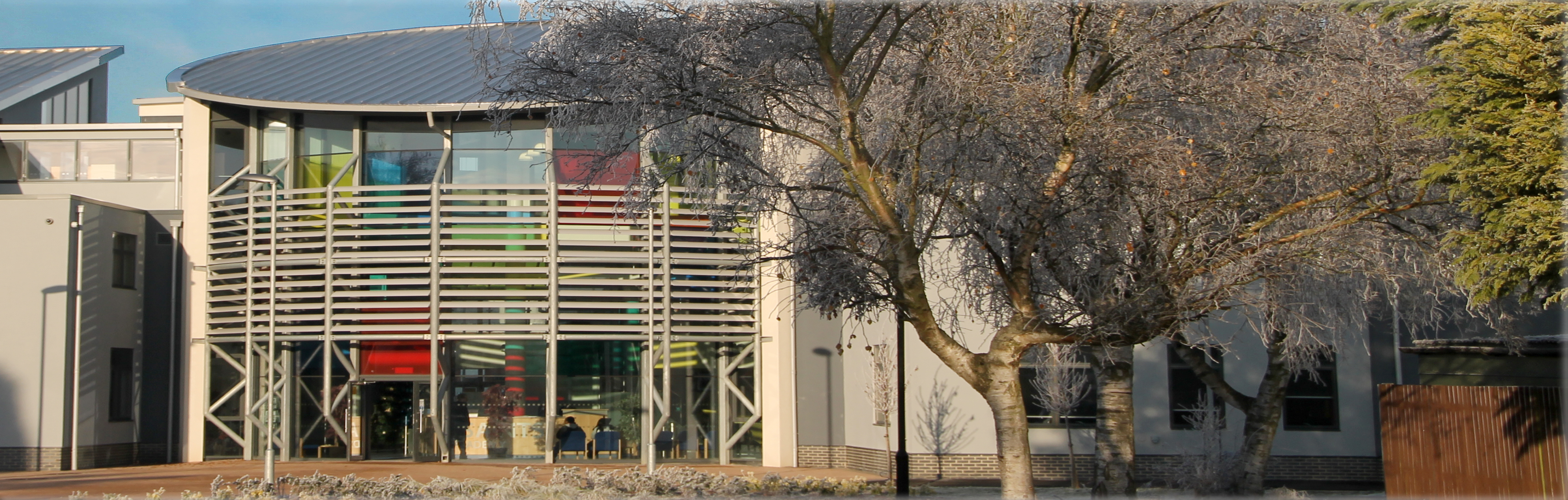 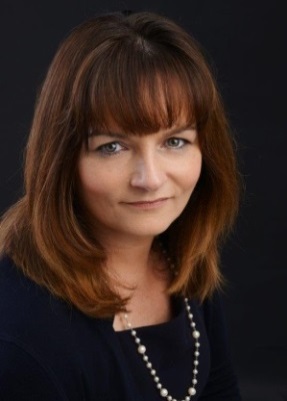 Dear CandidateWelcome to All Saints Academy Dunstable.I feel extremely proud to be the Principal of All Saints Academy and I intend to work alongside the students and staff to create a school that all can feel proud to attend.  Last year’s Ofsted result was again an improvement on our journey to Outstanding.At the Academy it is important to us that all children make the best progress possible regardless of their academic starting point. We understand that the best progress is only achieved when teachers know their students well and plan lessons with expertise, ensuring all students make progress. We are highly ambitious for everyone and fundamentally believe students should not have ceilings placed on their ability.  We welcome teachers and associate staff who believe in having the highest expectations for all our students.After embedding a change in leadership, in May 2019 Ofsted stated “Leaders have a clear vision for the school’s development. Strong leadership from the principal has led to improvements in the quality of teaching, learning and assessment since the previous inspection.” The rapid rate of school improvement has been sustained and we are confident that the next Ofsted inspection will determine that we are a Good school, continuing on our journey to Outstanding.If you feel you want to be part of our journey to Outstanding and have a genuine desire to make a difference to children’s outcomes, then please apply for this post. We firmly believe that visiting a school is key to deciding whether you should apply for the role, so please wherever possible contact the school to make an appointment to look around.I look forward to meeting youYours sincerelyLiz FurberExecutive PrincipalInformation about this vacancyAt All Saints Academy our vision is “Living Well Together with Dignity, Faith and Hope”. We strive for excellence in all that we do, enabling our students to transform their lives and to hope for happy and successful futures. Our vision translates into our everyday practice and our values are particularly relevant in ensuring all in our community are encouraged to strive for excellence. We are seeking to appoint an outstanding teacher of Boys PE, who is enthusiastic, conscientious and self-motivated to join our team of teachers, whilst inspiring young people to study and learn about sport, fitness and health.  The successful candidate will specialise in Physical Education, teaching students of different ages and abilities. As a PE teacher you would have a key role in encouraging students to take responsibility for their health and help them understand why and how to keep themselves fit and healthy.  The ability to build effective working relationships with colleagues and staff is also essential.  All Saints Academy is a fantastic school in which to work, with exemplary relationships at all levels.  All staff and students are valued highly.  We have a first class commitment to developing individuals and working with others to reach their full potentialACADEMY facilitiesWe are proud of our building and facilities.  Our classrooms are bright, our corridors wide and spacious, and our learning environment is calm.  You will see an abundance of colour, high ceilings and lots of natural light.  All classrooms are equipped with an Interactive Whiteboard.  Across the Academy as a whole the accommodation includes:Five Science labs and a Science Studio RoomSix Maths classrooms Five Design and Technology classrooms and a Languages Lecture TheatreFour Humanities classroomsFurther rooms for the teaching of Business Studies and ICTA Modern Library with 30 computersA Modern Hall with tiered seatingSpecialist rooms for each of Art, Dance, Drama, Food, Media, Design and Technology and a Recording StudioAn amazing Sports Hall and a Sports Exercise Room3G All Weather Pitch and Multi Use Games AreaThe Inclusion BungalowManagement SuiteSpacious staff room with outside areaSeparate Departmental staff workroomsWe are excited to work with a successful applicant to design and create a workshop suitable for the delivery of Design and Technology. Responsible to: Curriculum Leader Core purpose:  To meet high professional standards in respect of:relationships with young peoplecommunicating and working with othersknowledge and understandingskills to achieve consistent high quality learning and teaching across the Academypromotion of a love of learning.Job description:The duties outlined in this job description are in addition to those covered by the latest ‘School Teachers’ Pay and Conditions’ document. It will be regularly reviewed with you to reflect or anticipate changes in the job, commensurate with salary and area of responsibility..  General teaching duties:To plan effective courses and prepare good lessons by:developing Schemes of Work and planning lessons to implement the Academy learning and teaching policymatching the design of lessons to the ability of studentstaking account of the need for progression in students’ learning experience.To teach and manage students’ learning by:ensuring effective teaching of whole class groups or individualsestablishing a purposeful and safe learning environment conducive to learning and identify opportunities for learning in out-of-school contextssetting high expectations of students’ behaviour, through good classroom discipline, adherence to Academy climate for learning policy, focused teaching and productive relationshipssetting homework as an integral part of students’ learningusing teaching methods which take account of different learning stylesuse skills in literacy, numeracy and ICT to support teaching and wider professional activities.To ensure students progress and that they meet or exceed their targets by:having high expectations of students, based on a sound knowledge of their prior and potential attainmentmarking and assessing in line with Academy policyrecording marks efficiently and reporting to parents/carers in line with Academy policybeing clear about the level at which a student is workinggiving clear and constructive feedback to students on how to move on to the next grade or level.To manage one’s own performance and enhance the working atmosphere and ethos in the Academy by:applying Academy policies and practices consistentlyworking as a team member, identifying opportunities for working with colleagues and sharing development of effective practicesetting an example to students in work ethic, conduct, dress, punctuality and attendancetaking responsibility for one’s own professional development, setting objectives for improvement and keeping up to date in subject expertise and teaching skillsmaintaining effective working relationships with teaching and support staff.To be a form tutor to a group of students by:keeping an accurate register of attendancementoring them according to the planned Academy programmedelivering the tutorial programmemonitoring their progress across subjects and liaising with Achievement Leaders as appropriateplaying an important role in the behaviour management of tuteesresponding to requests from the Achievement Leaders.To support the wider life of the Academy community and its individuals.To meet the admin requirements of a teacher by:working to published timescales for reports, publications and eventscarrying out procedures to satisfy Academy policy and practicecarrying out weekly duties.I confirm that I have read and I understand my new job description.This job description does not form part of the contract of employment. It describes the way the post holder is expected and required to perform and complete the particular duties as set out in the foregoing paragraphs.The job description will be reviewed at least once a year and it may be subjected to modification or amendment at any time after consultation with the holder of the post.……………………………                  ……………………Post holder                                      Date…………………………….                 …………………..Line Manager                                  DatePosition ……………………SafeguardingTeachers and Associate Staff are accountable for the way in which they exercise authority, manage risk, use resources and protect students from discrimination and avoidable harm.  All staff, whether paid or voluntary, have a duty to keep young people safe and to protect them from physical harm.  When an individual accepts a role that involves working with children and young people they need to understand and acknowledge that the responsibilities and trust are inherent in that role.TIMELINE FOR RECRUITMENT PROCESSAdvertisement placed		Thursday 13th May  2021Closing date for applications	24th May 2021 at 8.00am (The Academy   reserves the right to close the advert early)Interviews				27th May 2021ARRANGING A VISIT TO THE ACADEMYWe encourage prospective candidates to visit the Academy before making an application.  If you would like to arrange a visit, please contact Lisa Graves, HR Manager (01582 619700) to make an appointment.  HOW TO APPLYPlease submit your application form, together with a letter of application (no more than two sides of A4), outlining your reasons for applying for this post.  In your letter please make reference to information in the pack, particularly the person specification, and explain why you would be an ideal candidate for All Saints Academy and what qualities you will bring to the Team.  Please do not send us a general letter; we really are looking for someone who is prepared to respond to us as an individual Academy.  You can be sure that we will take time and care in reading your letter as we appreciate how much energy goes into it. Please apply through My New Term or return your application and letter by email to jobs@asadunstable.org or by post toLisa GravesHR ManagerAll Saints AcademyDunstableBeds  LU5 5ABIf you have any questions, please contact Lisa Graves, HR Manager, on 01582 619700.We will acknowledge receipt of your application form and let you know as early as possible if you have been shortlisted for interview.JOB DESCRIPTIONMain Scale TeacherPERSON SPECIFICATIONTeacher of Physical Education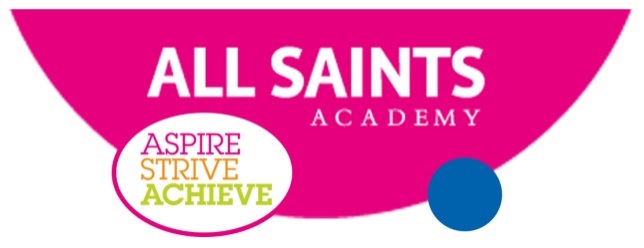 EssentialDesirableQualificationsDegree in a Sports Subject Teaching qualification in Physical Education and QTS statusEvidence of CPD and professional qualifications Masters or equivalentTeaching ExperienceExtensive teaching experience in a variety of settingsDepth of understanding of Physical Education and clarity of application within a class based setting Ability to motivate and coach learners aged 11-18Ability to work across the whole ability range and teach different sports and physical activitiesAbility to ensure students exercise safely and understand how the human body worksAbility to plan strategically to meet the needs of a range of learnersUnderstanding of use of assessment to promote individual learningDemonstrable experience of raising standards of attainment and/or behaviourPersonal and Classroom ManagementAbility to communicate effectively with stakeholdersAbility to work to agreed deadlinesAbility to prioritise effectivelyAbility to demonstrate a range of teaching styles and to plan for individual needsAbility to use ICT to promote learning and administrationAbility to manage behaviour in the classroom, the sports field and gym hallAbility to coach and mentor less experienced colleaguesKnowledge, Skills and AptitudesCommitment to safeguarding the welfare of young people in the AcademyAbility to motivate and inspire young people and adultsAbility to analyse data for comparative purposesAbility to work to agreed deadlines Ability to exercise initiative and to work independentlyAbility to accept directionAbility to use and show initiative Personal QualitiesResilient and relentless in drive to secure improvements in own performanceEmpathy with young people and an ability to build a strong rapportAbility to remain calm under pressureFlexibility and hard-working Tenacity and determinationAn understanding of how teams work and of how to get the best out of each otherAn ability to seek positive solutions to emerging issuesLeadership QualitiesResilience and determinationCreativityA positive approach to all issuesAn ability to influence othersAn ability to inspire Sponsors, Governors, staff, students and parentsOtherDBS Enhanced check